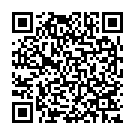 ※登録申請において知り得た個人情報は、本事業の実施及び主催者が今後実施するFUNネット公認研修会のご案内以外には使用しません。ふりがな生年月日西暦　　　　年　　　月　　　日　　　　　　（　　　　　歳）生年月日西暦　　　　年　　　月　　　日　　　　　　（　　　　　歳）名　前生年月日西暦　　　　年　　　月　　　日　　　　　　（　　　　　歳）生年月日西暦　　　　年　　　月　　　日　　　　　　（　　　　　歳）住　所〒〒〒〒メールアドレス電話番号電話番号スポーツ教室サポートを希望する教室を選択してください。複数選択される場合は、希望される優先順位が高い順に数字をご記入下さい。サポートを希望する教室を選択してください。複数選択される場合は、希望される優先順位が高い順に数字をご記入下さい。サポートを希望する教室を選択してください。複数選択される場合は、希望される優先順位が高い順に数字をご記入下さい。サポートを希望する教室を選択してください。複数選択される場合は、希望される優先順位が高い順に数字をご記入下さい。持っている資格・ボランティア活動歴等あれば記入ください持っている資格・ボランティア活動歴等あれば記入ください持っている資格・ボランティア活動歴等あれば記入ください持っている資格・ボランティア活動歴等あれば記入ください持っている資格・ボランティア活動歴等あれば記入くださいそのほか活動するにあたりご要望などがあれば記入ください。そのほか活動するにあたりご要望などがあれば記入ください。そのほか活動するにあたりご要望などがあれば記入ください。そのほか活動するにあたりご要望などがあれば記入ください。そのほか活動するにあたりご要望などがあれば記入ください。